UNIT 10 LO 3  - WORKSHEET	Question Number 1:-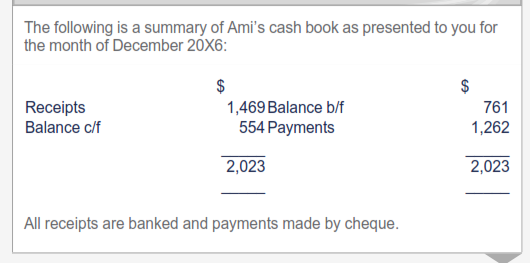 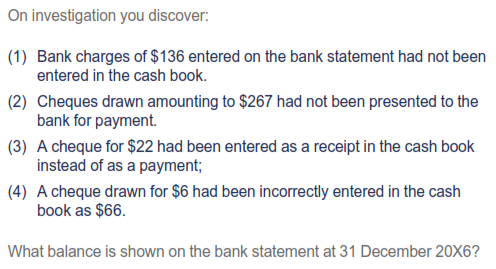 Question Number 2.The drafts accounts for the year ended October 31, 2009 of Thomas P. Lee, garage proprietor the balance at bank according to the cash book was $894.68 in hand.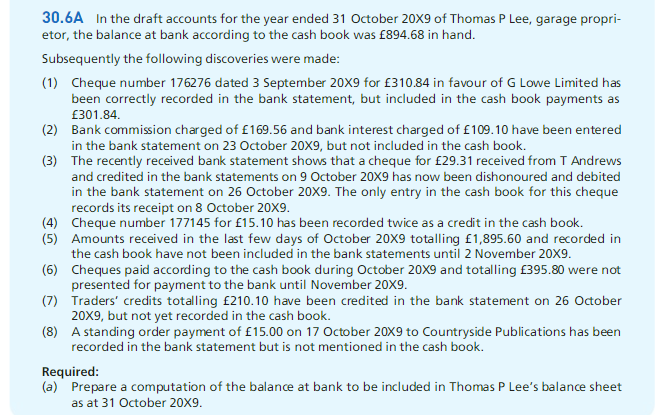 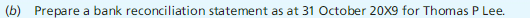 Sources:Wood, F. and Sangster, A. (2005). Business Accounting Volume 1. Pearson Education UK.ACCA Paper F3 Financial Accounting. (2018). Berkshire UK: Kaplan Publishing.